おはようございます！神宮前小も来週から、待ちに待った分散登校が始まります！学年便りは見られたかな？クラスを出席番号順でAグループとBグループの2つに分けて、週に２日登校できるようになるよ！Aグループ→月、水　　Bグループ→火、木※金曜日は、小学校が初めての1年生と、学校一大忙しの6年生が登校する日詳しくは学年便りや、学校からのお知らせをお家の人と一緒に確認してね！【先生注目記事！！】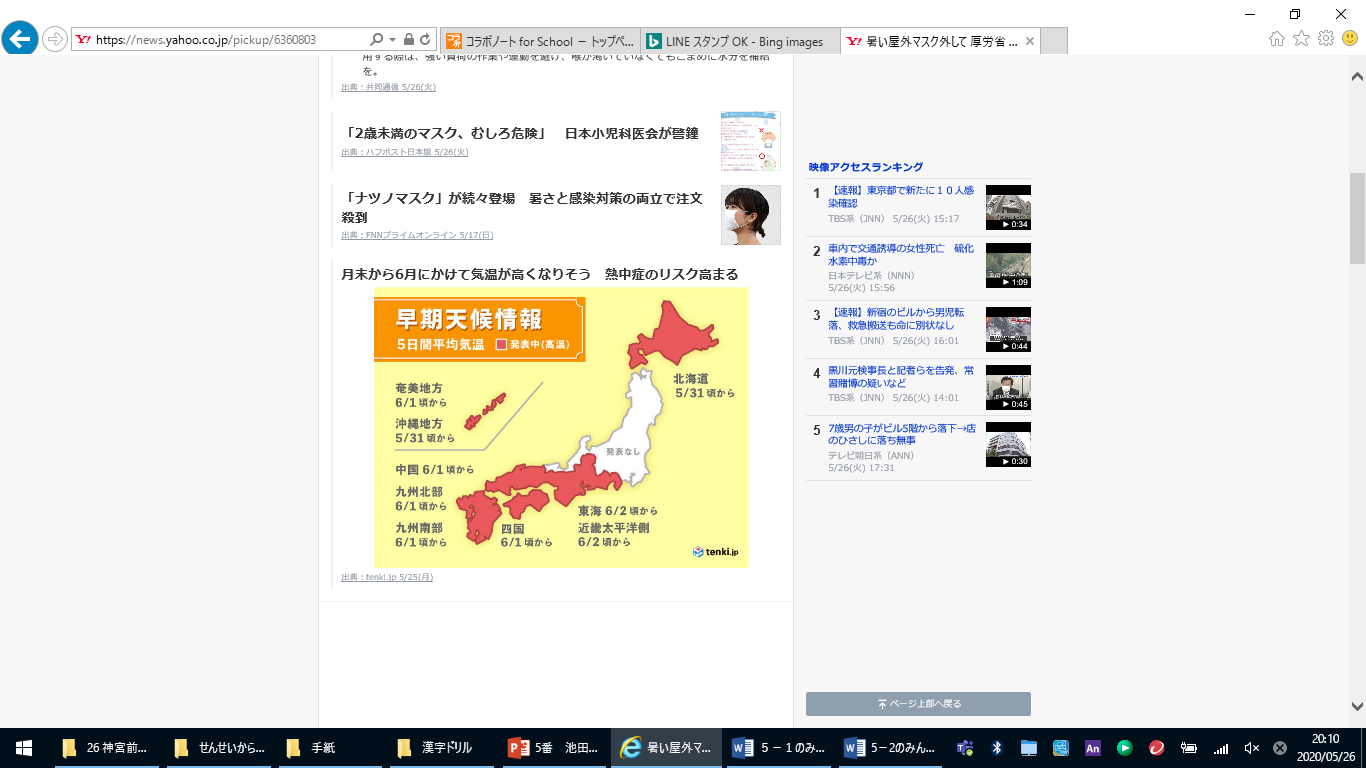 そろそろ梅雨がやってくるな～なんて思っていたら、今年は暑さもすごそう…来週からの分散登校、気を付けていこう！！【つぶやきセンセー】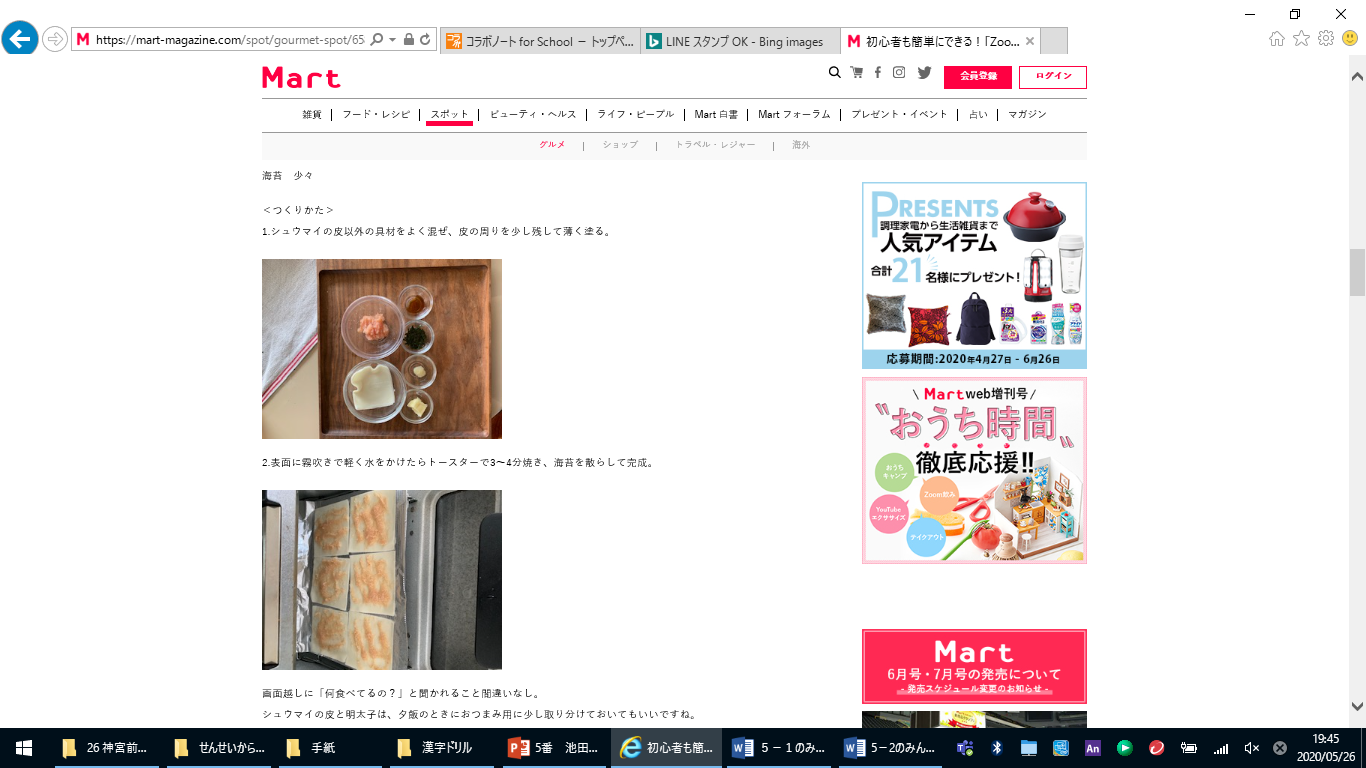 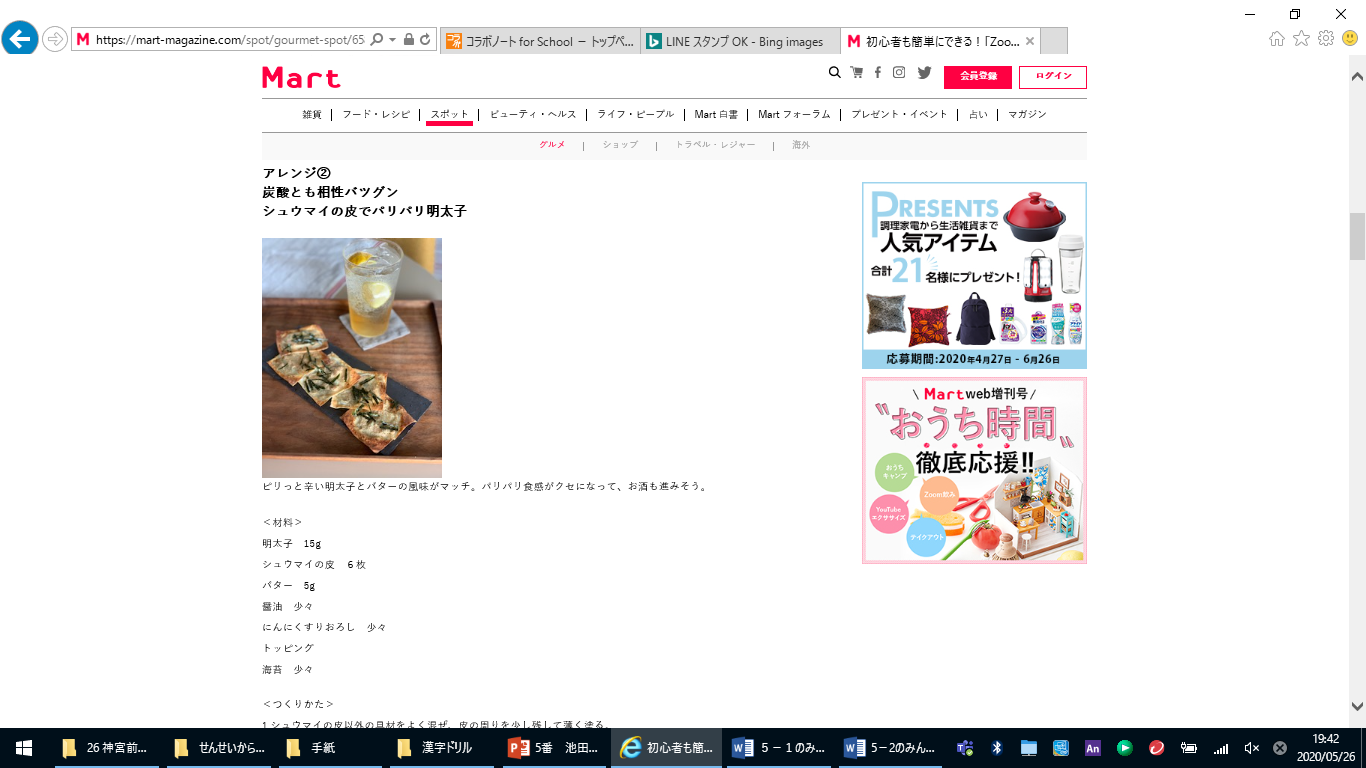 　なんか蒸し暑くなってきて、食欲がないな～…そんな時に、ペロッと食べれちゃう♪先生は朝食べるけど、お酒の好きなお家の人に作ってあげても好評…かも！？（笑）「オンライン学活」の今後の流れについて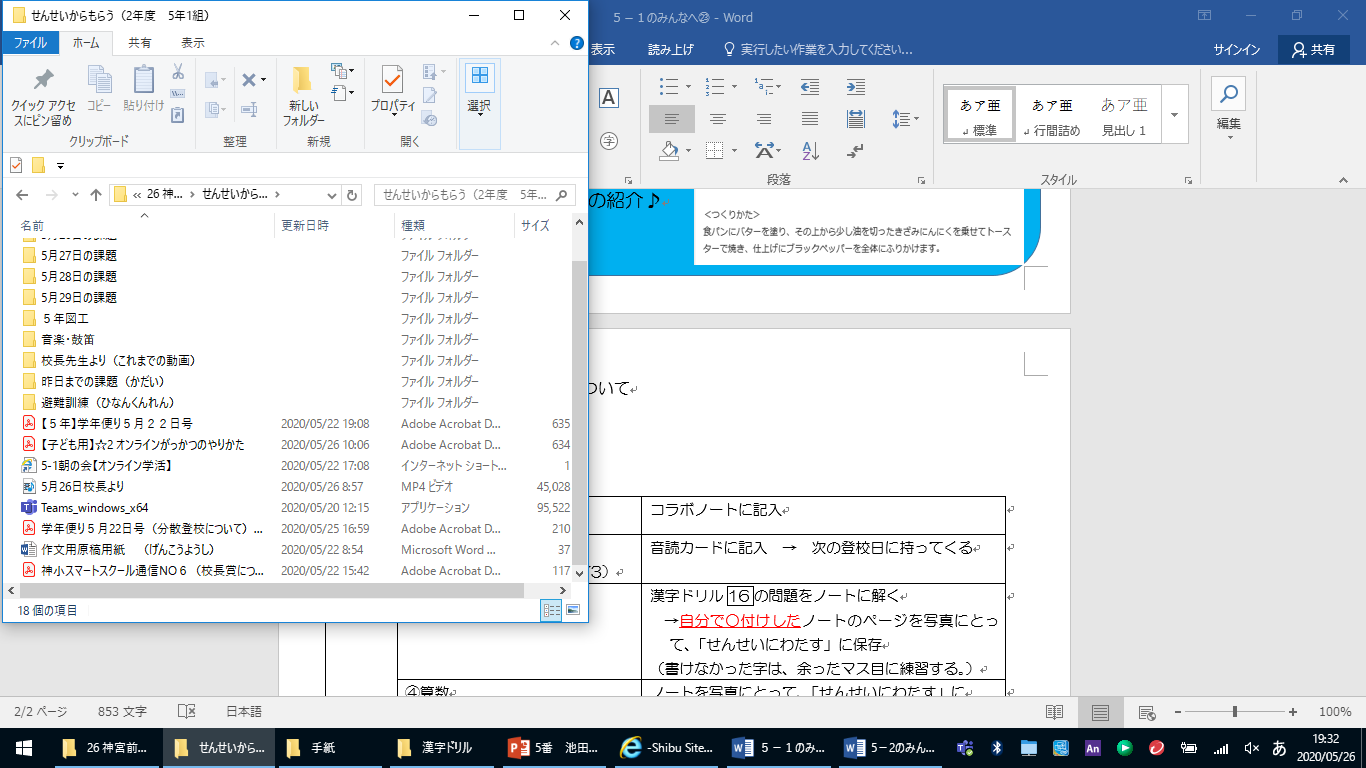 ※分散登校が始まってから、「オンライン朝の会」のやり方を確認して、６月のはじめの週のうちにできるようになってもらうので安心してね！！【今日の課題】◆しめ切り日から３日が経った課題は、先生たちのフォルダに回収しています。遅くなっても取り組むことが大切ですので、できた課題は「これまでの課題」のファイルに出しておきましょう。自分のペースに合わせて取り組めば大丈夫です！おくれているからといって心配はしないでくださいね。◆前回の「算数」の答えを配信してあります。答えを確認しておきましょう。5/27(水)①健康観察コラボノートに記入5/27(水)②音読「天気を予想する」（国語の教科書P270～273）音読カードに記入　→　次の登校日に持ってくる5/27(水)③漢字ドリル16漢字ドリル16の問題をノートに解く→自分で○付けしたノートのページを写真にとって、「せんせいにわたす」に保存（書けなかった字は、余ったマス目に練習する。）5/27(水)④算数ノートを写真にとって、「せんせいにわたす」に保存5/27(水)⑤国語「天気を予報する」[Power　Point]答えを書きこんだPower　Pointを「せんせいにわたす」に保存（同じ内容を書いたノートを写真にとって保存してもよいです）5/27(水)⑥コラボノート「個人専用のページ」の確認返却された課題の確認（確認後、できる人は「見ました」のふせんをはっておいてください）